Hello, I’m (名前:                 ) seasons. 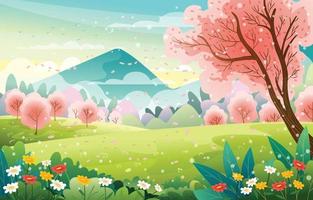 例①Easy Ver No.4 : ( Winter )理由: It’s cold. We can get money. 例②Hard Ver No.4 : ( Winter )           好きじゃない理由：I don’t like winter because it’s cold.好きな理由：I like winter because we can get money.  No.4 (            ) 理由:No.3 (            ) 理由:No.2 (            ) 理由:No.1 (            ) 理由:Hello, I’m (名前:                  ) seasons. 例①Easy Ver No.4 : ( Winter )理由: It’s cold. We can get money. 例②Hard Ver No.4 : ( Winter )           好きじゃない理由：I don’t like winter because it’s cold.好きな理由：I like winter because we can get money.  No.4 (            ) 理由:No.3 (            ) 理由:No.2 (            ) 理由:No.1 (            ) 理由: